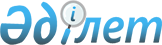 Аудандық мәслихаттың 2016 жылғы 22 желтоқсандағы № 88 "2017-2019 жылдарға арналған Қарғалы ауданының бюджетін бекіту туралы" шешіміне өзгерістер мен толықтыру енгізу туралыАқтөбе облысы Қарғалы аудандық мәслихатының 2017 жылғы 10 шілдедегі № 162 шешімі. Ақтөбе облысының Әділет департаментінде 2017 жылғы 25 шілдеде № 5613 болып тіркелді
      Қазақстан Республикасының 2008 жылғы 4 желтоқсандағы Бюджеттік кодексінің 106, 109 баптарына, Қазақстан Республикасының 2001 жылғы 23 қаңтардағы "Қазақстан Республикасындағы жергілікті мемлекеттік басқару және өзін-өзі басқару туралы" Заңының 6 бабының 1 тармағына сәйкес, Қарғалы аудандық мәслихаты ШЕШІМ ҚАБЫЛДАДЫ:
      1. Аудандық мәслихаттың 2016 жылғы 22 желтоқсандағы № 88 "2017-2019 жылдарға арналған Қарғалы ауданының бюджетін бекіту туралы" (нормативтік құқықтық актілерді мемлекеттік тіркеу тізілімінде № 5212 тіркелген, 2017 жылғы 3 ақпанда Қазақстан Республикасының нормативтік құқықтық актілердің электрондық түрдегі эталондық бақылау банкіде жарияланған) шешіміне келесі өзгерістер мен толықтыру енгізілсін:
      1 тармақта:
      1) тармақшасында:
      кірістер-
      "3 775 704" деген цифрлар "3 897 634" деген цифрлармен ауыстырылсын, оның ішінде:
      трансферттер түсімдері бойынша- 
      "3 244 704" деген цифрлар "3 366 634" деген цифрлармен ауыстырылсын; 
      2) тармақшасында:
      шығындар – 
      "3 866 558,2" деген цифрлар "3 988 488,2" деген цифрлармен ауыстырылсын;
      5 тармақта: 
      екінші абзацтағы: 
      "396 640" деген цифрлар "544 051" деген цифрлармен ауыстырылсын;
      6 тармақта:
      төртінші абзацтағы:
      "5 009" деген цифрлар "5 241" деген цифрлармен ауыстырылсын; 
      7 тармақта:
      екінші абзацтағы:
      "66 068" деген цифрлар "61 395" деген цифрлармен ауыстырылсын; 
      үшінші абзацтағы:
      "45 049" деген цифрлар "38 351" деген цифрлармен ауыстырылсын; 
      жетінші абзацтағы:
      "174 531" деген цифрлар "153 464" деген цифрлармен ауыстырылсын; 
      сегізінші абзацтағы:
      "6 743" деген цифрлар "5 525" деген цифрлармен ауыстырылсын; 
      оныншы абзацтағы:
      "8 928" деген цифрлар "5 871" деген цифрлармен ауыстырылсын; 
      он бірінші абзацтағы:
      "3 490" деген цифрлар "8 490" деген цифрлармен ауыстырылсын; 
      және келесі мазмұндағы абзацпен толықтырылсын:
      6 000 мың теңге – "Робот техникасы" элективтік курсы үшін құралдар сатып алуға;
      7-1) тармақшасы жаңа редакцияда мазмұндалсын:
      "7-1) 2017 жылға арналған аудандық бюджетте облыстық бюджеттен нәтижелі жұмыспен қамтуды және жаппай кәсіпкерлікті дамытуға ағымдағы нысаналы трансферттер ескерілсін:
      1 450 мың теңге - жалақыны ішінара субсидиялауға;
      2 047 мың теңге – жастар практикасына;
      3 729 мың теңге - кадрларды кәсіптік дайындауға;
      7 948 мың теңге – жұмыс кадрларын қысқа мерзімді кәсіптік оқытуға.".
      2. Көрсетілген шешімдегі 1, 5 қосымшалары осы шешімдегі 1, 2 қосымшаларына сәйкес жаңа редакцияда мазмұндалсын.
      3. Осы шешім 2017 жылғы 1 қаңтардан бастап қолданысқа енгізіледі. Қарғалы ауданының 2017 жылға арналған бюджеті 2017 жылға арналған ауылдық округтердің бюджеттік бағдарламаларының тізбесі
      қосымшаның жалғасы
					© 2012. Қазақстан Республикасы Әділет министрлігінің «Қазақстан Республикасының Заңнама және құқықтық ақпарат институты» ШЖҚ РМК
				
      Аудандық мәслихат

Аудандық мәслихат

      сессиясының төрағасы

хатшысы

      С.Темирбаев

Н.Заглядова
Аудандық мәслихаттың2017 жылғы 10 шілдедегі№ 162 шешіміне1 ҚосымшаАудандық мәслихаттың2016 жылғы 22 желтоқсандағы№ 88 шешіміне1 Қосымша
Санаты
Санаты
Санаты
Санаты
Санаты
Сомасы, мың теңге
Сыныбы
Сыныбы
Сыныбы
Сыныбы
Сомасы, мың теңге
Iшкi сыныбы
Iшкi сыныбы
Iшкi сыныбы
Сомасы, мың теңге
Ерекшелігі
Ерекшелігі
Сомасы, мың теңге
Атауы
Сомасы, мың теңге
 1. Кірістер
3897634
1
Салықтық түсімдер
489751
1
01
Табыс салығы
178810
1
01
2
Жеке табыс салығы
178810
1
03
Әлеуметтiк салық
140000
1
03
1
Әлеуметтік салық
140000
1
04
Меншiкке салынатын салықтар
142518
1
04
1
Мүлiкке салынатын салықтар
112000
1
04
3
Жер салығы
3700
1
04
4
Көлiк құралдарына салынатын салық
23818
1
04
5
Бірыңғай жер салығы
3000
1
05
Тауарларға, жұмыстарға және қызметтерге салынатын iшкi салықтар
25323
1
05
2
Акциздер
873
1
05
3
Табиғи және басқа да ресурстарды пайдаланғаны үшiн түсетiн түсiмдер
15750
1
05
4
Кәсiпкерлiк және кәсiби қызметтi жүргiзгенi үшiн алынатын алымдар
8700
1
08
Заңдық маңызы бар әрекеттерді жасағаны және (немесе) оған уәкілеттігі бар мемлекеттік органдар немесе лауазымды адамдар құжаттар бергені үшін алынатын міндетті төлемдер
3100
1
08
1
Мемлекеттік баж
3100
2
Салықтық емес түсiмдер
38249
2
01
Мемлекеттік меншіктен түсетін кірістер
2600
2
01
5
Мемлекет меншігіндегі мүлікті жалға беруден түсетін кірістер
2600
2
04
Мемлекеттік бюджеттен қаржыландырылатын, сондай-ақ Қазақстан Республикасы Ұлттық Банкінің бюджетінен (шығыстар сметасынан) ұсталатын және қаржыландырылатын мемлекеттік мекемелер салатын айыппұлдар, өсімпұлдар, санкциялар, өндіріп алулар
400
2
06
1
Мұнай секторы ұйымдарынан түсетін түсімдерді қоспағанда, мемлекеттік бюджеттен қаржыландырылатын, сондай-ақ Қазақстан Республикасы Ұлттық Банкінің бюджетінен (шығыстар сметасынан) ұсталатын және қаржыландырылатын мемлекеттік мекемелер салатын айыппұлдар, өсімпұлдар, санкциялар, өндіріп алулар
400
2
06
Басқа да салықтық емес түсiмдер
35249
2
06
1
Басқа да салықтық емес түсiмдер
35249
3
Негізгі капиталды сатудан түсетін түсімдер
3000
3
03
Жердi және материалдық емес активтердi сату
3000
3
03
1
Жерді сату
3000
4
Трансферттердің түсімдері
3366634
4
02
Мемлекеттiк басқарудың жоғары тұрған органдарынан түсетiн трансферттер
3366634
4
02
2
Облыстық бюджеттен түсетiн трансферттер
3366634
Функционалдық топ
Функционалдық топ
Функционалдық топ
Функционалдық топ
Функционалдық топ
Функционалдық топ
Сомасы, мың теңге
Кіші функция
Кіші функция
Кіші функция
Кіші функция
Кіші функция
Сомасы, мың теңге
Бюджеттік бағдарламалардың әкiмшiсi
Бюджеттік бағдарламалардың әкiмшiсi
Бюджеттік бағдарламалардың әкiмшiсi
Бюджеттік бағдарламалардың әкiмшiсi
Сомасы, мың теңге
Бағдарлама
Бағдарлама
Бағдарлама
Сомасы, мың теңге
Кіші бағдарлама
Кіші бағдарлама
Сомасы, мың теңге
Атауы
Сомасы, мың теңге
 ІІ. Шығындар
3988488,2
01
Жалпы сипаттағы мемлекеттiк қызметтер
293501
1
Мемлекеттiк басқарудың жалпы функцияларын орындайтын өкiлдi, атқарушы және басқа органдар
225721
01
1
112
Аудан (облыстық маңызы бар қала) мәслихатының аппараты
16120
01
1
112
001
Аудан (облыстық маңызы бар қала) мәслихатының қызметін қамтамасыз ету жөніндегі қызметтер
15840
003
Мемлекеттік органның күрделі шығыстары
 
280
01
1
122
Аудан (облыстық маңызы бар қала) әкімінің аппараты
74608
01
1
122
001
Аудан (облыстық маңызы бар қала) әкімінің қызметін қамтамасыз ету жөніндегі қызметтер
70126
003
Мемлекеттік органның күрделі шығыстары
4482
01
1
123
Қаладағы аудан, аудандық маңызы бар қаланың, кент, ауыл, ауылдық округ әкімінің аппараты
134993
01
1
123
001
Қаладағы аудан, аудандық маңызы бар қаланың, кент, ауыл, ауылдық округ әкімінің қызметін қамтамасыз ету жөніндегі қызметтер
122241
022
Мемлекеттік органның күрделі шығыстары
12752
2
Қаржылық қызмет
19702
452
Ауданның (облыстық маңызы бар қаланың) қаржы бөлімі
19702
452
001
Ауданның (облыстық маңызы бар қаланың) бюджетін орындау және коммуналдық меншігін басқару саласындағы мемлекеттік саясатты іске асыру жөніндегі қызметтер 
18631
003
Салық салу мақсатында мүлікті бағалауды жүргізу
0
010
Жекешелендіру, коммуналдық меншікті басқару, жекешелендіруден кейінгі қызмет және осыған байланысты дауларды реттеу 
500
018
Мемлекеттік органның күрделі шығыстары
571
5
Жоспарлау және статистикалық қызмет
18513
453
Ауданның (облыстық маңызы бар қаланың) экономика және бюджеттік жоспарлау бөлімі
18513
001
Экономикалық саясатты, мемлекеттік жоспарлау жүйесін қалыптастыру және дамыту саласындағы мемлекеттік саясатты іске асыру жөніндегі қызметтер
14894
004
Мемлекеттік органның күрделі шығыстары
3619
9
Жалпы сипаттағы өзге де мемлекеттiк қызметтер
29565
454
Ауданның (облыстық маңызы бар қаланың) кәсіпкерлік және ауыл шаруашылығы бөлімі
19878
001
Жергілікті деңгейде кәсіпкерлікті және ауыл шаруашылығын дамыту саласындағы мемлекеттік саясатты іске асыру жөніндегі қызметтер
18686
007
Мемлекеттік органның күрделі шығыстары
1192
458
Ауданның (облыстық маңызы бар қаланың) тұрғын үй-коммуналдық шаруашылығы, жолаушылар көлігі және автомобиль жолдары бөлімі
9687
001
Жергілікті деңгейде тұрғын үй-коммуналдық шаруашылығы, жолаушылар көлігі және автомобиль жолдары саласындағы мемлекеттік саясатты іске асыру жөніндегі қызметтер
9527
013
Мемлекеттік органның күрделі шығыстары
160
02
Қорғаныс
8945
02
1
Әскери мұқтаждар
996
02
1
122
Аудан (облыстық маңызы бар қала) әкімінің аппараты
996
02
1
122
005
Жалпыға бірдей әскери міндетті атқару шеңберіндегі іс-шаралар
996
2
Төтенше жағдайлар жөнiндегi жұмыстарды ұйымдастыру
7949
122
Аудан (облыстық маңызы бар қала) әкімінің аппараты
7949
122
006
Аудан (облыстық маңызы бар қала) ауқымындағы төтенше жағдайлардың алдын алу және оларды жою
6404
007
Аудандық (қалалық) ауқымдағы дала өрттерінің, сондай-ақ мемлекеттік өртке қарсы қызмет органдары құрылмаған елдi мекендерде өрттердің алдын алу және оларды сөндіру жөніндегі іс-шаралар
1545
03
Қоғамдық тәртіп, қауіпсіздік, құқықтық, сот, қылмыстық-атқару қызметі
2973
03
9
Қоғамдық тәртіп және қауіпсіздік саласындағы басқа да қызметтер
2973
458
Ауданның (облыстық маңызы бар қаланың) тұрғын үй-коммуналдық шаруашылығы, жолаушылар көлігі және автомобиль жолдары бөлімі
2973
458
021
Елдi мекендерде жол қозғалысы қауiпсiздiгін қамтамасыз ету
2973
04
Бiлiм беру
1770599
04
1
Мектепке дейiнгi тәрбие және оқыту
193686
464
Ауданның (облыстық маңызы бар қаланың) білім бөлімі
190386
009
Мектепке дейінгі тәрбие мен оқыту ұйымдарының қызметін қамтамасыз ету
157181
040
Мектепке дейінгі білім беру ұйымдарында мемлекеттік білім беру тапсырысын іске асыруға
33205
466
Ауданның (облыстық маңызы бар қаланың) сәулет, қала құрылысы және құрылыс бөлімі
3300
037
Мектепке дейiнгi тәрбие және оқыту объектілерін салу және реконструкциялау
3300
2
Бастауыш, негізгі орта және жалпы орта білім беру
1432741
2
123
Қаладағы аудан, аудандық маңызы бар қала, кент, ауыл, ауылдық округ әкімінің аппараты
1574
2
123
005
Ауылдық жерлерде балаларды мектепке дейін тегін алып баруды және кері алып келуді ұйымдастыру
1574
464
Ауданның (облыстық маңызы бар қаланың) білім бөлімі
1364640
003
Жалпы білім беру
1279015
006
Балаларға қосымша білім беру 
85625
465
Ауданның (облыстық маңызы бар қаланың) дене шынықтыру және спорт бөлімі
44227
017
Балалар мен жасөспірімдерге спорт бойынша қосымша білім беру
44227
466
Ауданның (облыстық маңызы бар қаланың) сәулет, қала құрылысы және құрылыс бөлімі
22300
021
Бастауыш, негізгі орта және жалпы орта білім беру объектілерін салу және реконструкциялау
22300
9
Бiлiм беру саласындағы өзге де қызметтер
144172
464
Ауданның (облыстық маңызы бар қаланың) білім бөлімі
144172
001
Жергілікті деңгейде білім беру саласындағы мемлекеттік саясатты іске асыру жөніндегі қызметтер
15880
004
Ауданның (облыстық маңызы бар қаланың) мемлекеттік білім беру мекемелерінде білім беру жүйесін ақпараттандыру
12988
005
Ауданның (облыстық маңызы бар қаланың) мемлекеттік білім беру мекемелер үшін оқулықтар мен оқу-әдiстемелiк кешендерді сатып алу және жеткізу
26665
007
Аудандық (қалалалық) ауқымдағы мектеп олимпиадаларын және мектептен тыс іс-шараларды өткiзу
5008
012
Мемлекеттік органның күрделі шығыстары
708
015
Жетім баланы (жетім балаларды) және ата-аналарының қамқорынсыз қалған баланы (балаларды) күтіп-ұстауға қамқоршыларға (қорғаншыларға) ай сайынға ақшалай қаражат төлемі
9067
067
Ведомстволық бағыныстағы мемлекеттік мекемелерінің және ұйымдарының күрделі шығыстары
73856
06
Әлеуметтiк көмек және әлеуметтiк қамсыздандыру
239219
1
Әлеуметтiк қамсыздандыру
29693
451
Ауданның (облыстық маңызы бар қаланың) жұмыспен қамту және әлеуметтік бағдарламалар бөлімі
14871
005
Мемлекеттік атаулы әлеуметтік көмек 
0
016
18 жасқа дейінгі балаларға мемлекеттік жәрдемақылар
9630
025
"Өрлеу" жобасы бойынша келісілген қаржылай көмекті енгізу
5241
464
Ауданның (облыстық маңызы бар қаланың) білім бөлімі
14822
030
Патронат тәрбиешілерге берілген баланы (балаларды) асырап бағу 
14822
2
Әлеуметтiк көмек
185429
2
123
Қаладағы аудан, аудандық маңызы бар қала, кент, ауыл, ауылдық округ әкімінің аппараты
14062
2
123
003
Мұқтаж азаматтарға үйінде әлеуметтік көмек көрсету
14062
451
Ауданның (облыстық маңызы бар қаланың) жұмыспен қамту және әлеуметтік бағдарламалар бөлімі
171367
451
002
Жұмыспен қамту бағдарламасы
89801
004
Ауылдық жерлерде тұратын денсаулық сақтау, білім беру, әлеуметтік қамтамасыз ету, мәдениет, спорт және ветеринар мамандарына отын сатып алуға Қазақстан Республикасының заңнамасына сәйкес әлеуметтік көмек көрсету
8318
006
Тұрғын үйге көмек көрсету
5450
007
Жергілікті өкілетті органдардың шешімі бойынша мұқтаж азаматтардың жекелеген топтарына әлеуметтік көмек
43525
017
Мүгедектерді оңалту жеке бағдарламасына сәйкес, мұқтаж мүгедектерді міндетті гигиеналық құралдармен және ымдау тілі мамандарының қызмет көрсетуін, жеке көмекшілермен қамтамасыз ету 
9491
023
Жұмыспен қамту орталықтарының қызметін қамтамасыз ету
14782
9
Әлеуметтiк көмек және әлеуметтiк қамтамасыз ету салаларындағы өзге де қызметтер
24097
451
Ауданның (облыстық маңызы бар қаланың) жұмыспен қамту және әлеуметтік бағдарламалар бөлімі
24097
451
001
Жергілікті деңгейде халық үшін әлеуметтік бағдарламаларды жұмыспен қамтуды қамтамасыз етуді іске асыру саласындағы мемлекеттік саясатты іске асыру жөніндегі қызметтер 
19164
011
Жәрдемақыларды және басқа да әлеуметтік төлемдерді есептеу, төлеу мен жеткізу бойынша қызметтерге ақы төлеу
630
021
Мемлекеттік органның күрделі шығыстары
3803
054
Үкіметтік емес ұйымдарда мемлекеттік әлеуметтік тапсырысты орналастыру
500
07
Тұрғын үй-коммуналдық шаруашылық
1182905,4
07
1
Тұрғын үй шаруашылығы
940938,4
458
Ауданның (облыстық маңызы бар қаланың) тұрғын үй-коммуналдық шаруашылығы, жолаушылар көлігі және автомобиль жолдары бөлімі
2700
003
Мемлекеттік тұрғын үй қорының сақтаулуын ұйымдастыру
2700
464
Ауданның (облыстық маңызы бар қаланың) білім бөлімі
1000
026
Нәтижелі жұмыспен қамтуды және жаппай кәсіпкерлікті дамыту бағдарламасы шеңберінде қалалардың және ауылдық елді мекендердің объектілерін жөндеу 
1000
466
Ауданның (облыстық маңызы бар қаланың) сәулет, қала құрылысы және құрылыс бөлімі
937238,4
003
Коммуналдық тұрғын үй қорының тұрғын үйін жобалау және (немесе) салу, реконструкциялау 
336563
466
004
Инженерлік-коммуникациялық инфрақұрылымды жобалау, дамыту және (немесе) жайластыру 
600675,4
2
Коммуналдық шаруашылық
204625
458
Ауданның (облыстық маңызы бар қаланың) тұрғын үй-коммуналдық шаруашылығы, жолаушылар көлігі және автомобиль жолдары бөлімі
175077
458
012
Сумен жабдықтау және су бұру жүйесінің жұмыс істеуі
18584
458
026
Ауданның (облыстық маңызы бар қаланың) коммуналдық меншігіндегі жылу жүйелерін қолдануды ұйымдастыру
1500
027
Ауданның (облыстық маңызы бар қаланың) коммуналдық меншігіндегі газ жүйелерін қолдануды ұйымдастыру
152
028
Коммуналдық шаруашылығын дамыту
2818
058
Елді мекендердегі сумен жабдықтау және су бұру жүйелерін дамыту 
152023
466
Ауданның (облыстық маңызы бар қаланың) сәулет, қала құрылысы және құрылыс бөлімі
29548
005
Коммуналдық шаруашылығын дамыту
8548
007
Қаланы және елді мекендерді абаттандыруды дамыту
21000
3
Елді-мекендерді көркейту
37342
3
123
Қаладағы аудан, аудандық маңызы бар қала, кент, ауыл, ауылдық округ әкімінің аппараты
15631
3
123
008
Елді мекендердегі көшелерді жарықтандыру
7371
3
123
009
Елді мекендердің санитариясын қамтамасыз ету
1624
3
123
011
Елді мекендерді абаттандыру мен көгалдандыру
6636
458
Ауданның (облыстық маңызы бар қаланың) тұрғын үй-коммуналдық шаруашылығы, жолаушылар көлігі және автомобиль жолдары бөлімі
21711
015
Елді мекендердегі көшелерді жарықтандыру
8611
016
Елдi мекендердiң санитариясын қамтамасыз ету
1000
018
Елдi мекендердi абаттандыру және көгалдандыру
12100
08
Мәдениет, спорт, туризм және ақпараттық кеңістiк
182672
08
1
Мәдениет саласындағы қызмет
70717
455
Ауданның (облыстық маңызы бар қаланың) мәдениет және тілдерді дамыту бөлімі
70717
455
003
Мәдени-демалыс жұмысын қолдау
70717
2
Спорт
11288
465
Ауданның (облыстық маңызы бар қаланың) дене шынықтыру және спорт бөлімі 
8288
001
Жергілікті деңгейде дене шынықтыру және спорт саласындағы мемлекеттік саясатты іске асыру жөніндегі қызметтер
5864
004
Мемлекеттік органның күрделі шығыстары
120
006
Аудандық (облыстық маңызы бар қалалық) деңгейде спорттық жарыстар өткiзу
980
007
Әртүрлi спорт түрлерi бойынша аудан (облыстық маңызы бар қала) құрама командаларының мүшелерiн дайындау және олардың облыстық спорт жарыстарына қатысуы
977
032
Ведомстволық бағыныстағы мемлекеттік мекемелерінің және ұйымдарының күрделі шығыстары
 
347
466
Ауданның (облыстық маңызы бар қаланың) сәулет, қала құрылысы және құрылыс бөлімі
3000
008
Cпорт объектілерін дамыту
3000
3
Ақпараттық кеңiстiк
52280
455
Ауданның (облыстық маңызы бар қаланың) мәдениет және тілдерді дамыту бөлімі
39978
455
006
Аудандық (қалалық) кiтапханалардың жұмыс iстеуi
39498
455
007
Мемлекеттiк тiлдi және Қазақстан халқының басқа да тiлдерін дамыту
480
456
Ауданның (облыстық маңызы бар қаланың) ішкі саясат бөлімі
12302
456
002
Мемлекеттік ақпараттық саясат жүргізу жөніндегі қызметтер
12302
9
Мәдениет, спорт, туризм және ақпараттық кеңiстiктi ұйымдастыру жөнiндегi өзге де қызметтер
48387
455
Ауданның (облыстық маңызы бар қаланың) мәдениет және тілдерді дамыту бөлімі
31420
455
001
Жергілікті деңгейде тілдерді және мәдениетті дамыту саласындағы мемлекеттік саясатты іске асыру жөніндегі қызметтер
8405
010
Мемлекеттік органның күрделі шығыстары
54
032
Ведомстволық бағыныстағы мемлекеттік мекемелерінің және ұйымдарының күрделі шығыстары
22961
456
Ауданның (облыстық маңызы бар қаланың) ішкі саясат бөлімі
16967
456
001
Жергілікті деңгейде ақпарат, мемлекеттілікті нығайту және азаматтардың әлеуметтік сенімділігін қалыптастыру саласында мемлекеттік саясатты іске асыру жөніндегі қызметтер
9202
003
Жастар саясаты саласында іс-шараларды іске асыру
7371
006
Мемлекеттік органның күрделі шығыстары
 
153
032
Ведомстволық бағыныстағы мемлекеттік мекемелерінің және ұйымдарының күрделі шығыстары
 
241
09
Отын-энергетика кешенi және жер қойнауын пайдалану
19338
9
Отын-энергетика кешені және жер қойнауын пайдалану саласындағы өзге де қызметтер
19338
466
Ауданның (облыстық маңызы бар қаланың) сәулет, қала құрылысы және құрылыс бөлімі
19338
036
Газ тасымалдау жүйесін дамыту 
19338
10
Ауыл, су, орман, балық шаруашылығы, ерекше қорғалатын табиғи аумақтар, қоршаған ортаны және жануарлар дүниесін қорғау, жер қатынастары
70101
10
1
Ауыл шаруашылығы
45909
473
Ауданның (облыстық маңызы бар қаланың) ветеринария бөлімі
45909
001
Жергілікті деңгейде ветеринария саласындағы мемлекеттік саясатты іске асыру жөніндегі қызметтер
7601
003
Мемлекеттік органның күрделі шығыстары
 
190
005
Мал көмінділерінің (биотермиялық шұңқырлардың) жұмыс істеуін қамтамасыз ету
6494
006
Ауру жануарларды санитарлық союды ұйымдастыру
1681
007
Қаңғыбас иттер мен мысықтарды аулауды және жоюды ұйымдастыру
 
686
008
Алып қойылатын және жойылатын ауру жануарлардың, жануарлардан алынатын өнімдер мен шикізаттың құнын иелеріне өтеу
1000
010
Ауыл шаруашылығы жануарларын сәйкестендіру жөніндегі іс-шараларды өткізу
2217
474
011
Эпизоотияға қарсы іс-шаралар жүргізу
26040
6
Жер қатынастары
11567
463
Ауданның (облыстық маңызы бар қаланың) жер қатынастары бөлімі
11567
463
001
Аудан (облыстық маңызы бар қала) аумағында жер қатынастарын реттеу саласындағы мемлекеттік саясатты іске асыру жөніндегі қызметтер
11109
007
Мемлекеттік органның күрделі шығыстары
 
458
9
Ауыл, су, орман, балық шаруашылығы, қоршаған ортаны қорғау және жер қатынастары саласындағы басқа да қызметтер
12625
453
Ауданның (облыстық маңызы бар қаланың) экономика және бюджеттік жоспарлау бөлімі
12625
099
Мамандардың әлеуметтік көмек көрсетуі жөніндегі шараларды іске асыру
12625
11
Өнеркәсіп, сәулет, қала құрылысы және құрылыс қызметі
11684
2
Сәулет, қала құрылысы және құрылыс қызметі
11684
466
Ауданның (облыстық маңызы бар қаланың) сәулет, қала құрылысы және құрылыс бөлімі
11684
466
001
Құрылыс, облыс қалаларының, аудандарының және елді мекендерінің сәулеттік бейнесін жақсарту саласындағы мемлекеттік саясатты іске асыру және ауданның (облыстық маңызы бар қаланың) аумағын оңтайла және тиімді қала құрылыстық игеруді қамтамасыз ету жөніндегі қызметтер 
10929
015
Мемлекеттік органның күрделі шығыстары
 
755
12
Көлiк және коммуникация
129222,2
12
1
Автомобиль көлiгi
129222,2
12
1
123
Қаладағы аудан, аудандық маңызы бар қала, кент, ауыл, ауылдық округ әкімінің аппараты
2181
12
013
Аудандық маңызы бар қалаларда, кенттерде, ауылдарда, ауылдық округтерде автомобиль жолдарының жұмыс істеуін қамтамасыз ету
2181
458
Ауданның (облыстық маңызы бар қаланың) тұрғын үй-коммуналдық шаруашылығы, жолаушылар көлігі және автомобиль жолдары бөлімі
127041,2
023
Автомобиль жолдарының жұмыс істеуін қамтамасыз ету
26071,2
045
Аудандық маңызы бар автомобиль жолдарын және елді-мекендердің көшелерін күрделі және орташа жөндеу
100970
13
Басқалар
22556
3
Кәсiпкерлiк қызметтi қолдау және бәсекелестікті қорғау
1200
454
Ауданның (облыстық маңызы бар қаланың) кәсіпкерлік және ауыл шаруашылығы бөлімі
1200
006
Кәсіпкерлік қызметті қолдау
1200
9
Басқалар
21356
123
Қаладағы аудан, аудандық маңызы бар қала, кент, ауыл, ауылдық округ әкімінің аппараты
16042
040
Өңірлерді дамытудың 2020 жылға дейінгі бағдарламасы шеңберінде өңірлерді экономикалық дамытуға жәрдемдесу бойынша шараларды іске асыру
16042
452
Ауданның (облыстық маңызы бар қаланың) қаржы бөлімі
0
452
012
Ауданның (облыстық маңызы бар қаланың) жергілікті атқарушы органының резерві 
0
453
Ауданның (облыстық маңызы бар қаланың) экономика және бюджеттік жоспарлау бөлімі
571
003
Жергілікті бюджеттік инвестициялық жобалардың техникалық-экономикалық негіздемелерін және мемлекеттік-жекешелік әріптестік жобалардың, оның ішінде концессиялық жобалардың конкурстық құжаттамаларын әзірлеу немесе түзету, сондай-ақ қажетті сараптамаларын жүргізу, мемлекеттік-жекешелік әріптестік жобаларды, оның ішінде концессиялық жобаларды консультациялық сүйемелдеу
571
455
Ауданның (облыстық маңызы бар қаланың) мәдениет және тілдерді дамыту бөлімі
1743
040
Өңірлерді дамытудың 2020 жылға дейінгі бағдарламасы шеңберінде өңірлерді экономикалық дамытуға жәрдемдесу бойынша шараларды іске асыру
 
1743
464
Ауданның (облыстық маңызы бар қаланың) білім бөлімі
3000
041
Өңірлерді дамытудың 2020 жылға дейінгі бағдарламасы шеңберінде өңірлерді экономикалық дамытуға жәрдемдесу бойынша шараларды іске асыру
3000
15
Трансферттер
54772,6
1
Трансферттер
54772,6
452
Ауданның (облыстық маңызы бар қаланың) қаржы бөлімі
54772,6
006
Нысаналы пайдаланылмаған (толық пайдаланылмаған) трансферттерді қайтару
8443,7
051
Жергілікті өзін-өзі басқару органдарына берілетін трансферттер
46328
054
Қазақстан Республикасының Ұлттық қорынан берілетін нысаналы трансферт есебінен республикалық бюджеттен бөлінген пайдаланылмаған (түгел пайдаланылмаған) нысаналы трансферттердің сомасын қайтару
0,9
III. Таза бюджеттiк кредит беру
222997
Бюджеттік кредиттер
237177
07
Тұрғын үй-коммуналдық шаруашылық
203142
1
Тұрғын үй шаруашылығы
203142
458
Ауданның (облыстық маңызы бар қаланың) тұрғын үй-коммуналдық шаруашылығы, жолаушылар көлігі және автомобиль жолдары бөлімі
203142
053
Жылу, сумен жабдықтау және су бұру жүйелерін реконструкция және құрылыс үшін кредит беру
203142
10
Ауыл, су, орман, балық шаруашылығы, ерекше қорғалатын табиғи аумақтар, қоршаған ортаны және жануарлар дүниесін қорғау, жер қатынастары
34035
10
9
Ауыл, су, орман, балық шаруашылығы, қоршаған ортаны қорғау және жер қатынастары саласындағы басқа да қызметтер
34035
453
Ауданның (облыстық маңызы бар қаланың) экономика және бюджеттік жоспарлау бөлімі
34035
006
Мамандарды әлеуметтік қолдау шараларын іске асыру үшін бюджеттік кредиттер
34035
5
Бюджеттік кредиттерді өтеу
14180
01
Бюджеттік кредиттерді өтеу
14180
1
Мемлекеттік бюджеттен берілген бюджеттік кредиттерді өтеу
14180
IV. Каржы активтерiмен жасалатын операциялар бойынша сальдо
0
Қаржылық активтер сатып алу
0
13
Басқалар
0
9
Басқалар
0
452
Ауданның (облыстық маңызы бар қаланың) қаржы бөлімі
0
014
Заңды тұлғалардың жарғылық капиталын қалыптастыру немесе ұлғайту
0
V. Бюджет тапшылығы (профицитi)
-313851,2
VI. Бюджет тапшылығын қаржыландыру (профицитiн пайдалану)
313851,2
7
Қарыздар түсімдері
237177
01
Мемлекеттік ішкі қарыздар
237177
2
Қарыз алу келісім-шарттары
237177
16
Қарыздарды өтеу
14180
16
1
Қарыздарды өтеу
14180
16
1
452
Ауданның (облыстық маңызы бар қаланың) қаржы бөлімі
14180
16
1
452
008
Жергілікті атқарушы органның жоғары тұрған бюджет алдындағы борышын өтеу
14180
8
Бюджет қаражатының пайдаланылатын қалдықтары
90854,2
01
Бюджет қаражаты қалдықтары
90854,2
1
Бюджет қаражатының бос қалдықтары
90854,2Аудандық мәслихаттың 2017 жылғы 10 шілдедегі №162 шешіміне 2 ҚосымшаАудандық мәслихаттың 2016 жылғы 22 желтоқсандағы № 88 шешіміне 5 Қосымша
001
022
003
005
008
Ауылдық (селолық) округтердің атауы
Қаладағы аудан, аудандық маңызы бар қала, кент, ауыл, ауылдық округ әкімінің қызметін қамтамасыз ету жөніндегі қызметтер
Мемлекеттік органның күрделі шығыстары
Мұқтаж азаматтарға үйінде әлеуметтік көмек көрсету
Ауылдық жерлерде балаларды мектепке дейін тегін алып баруды және кері алып келуді ұйымдастыру
Елді мекендердегі көшелерді жарықтандыру
Әлімбет селолық округі 
13263
714
1239
84
1406
Ащылысай селолық округі 
15515
150
2032
0
0
Бадамша селолық округі 
24795
1571
6041
562
500
Велихов селолық округі 
12328
3873
0
88
0
Желтау селолық округі 
16394
1508
1129
134
0
Кемпірсай селолық округі 
12466
538
465
431
0
Қосестек селолық округі 
15614
514
3156
18
2796
Степной селолық округі 
11866
3884
0
257
2669
Барлығы
122241
12752
14062
1574
7371
009
011
013
040
Барлығы
Ауылдық (селолық) округтердің атауы
Елді мекендердің санитариясын қамтамасыз ету
Елді мекендерді абаттандыру мен көгалдандыру
Аудандық маңызы бар қалаларда, кенттерде, ауылдарда, ауылдық округтерде автомобиль жолдарының жұмыс істеуін қамтамасыз ету
"Өңірлерді дамыту" Бағдарламасы шеңберінде өңірлерді экономикалық дамытуға жәрдемдесу бойынша шараларды іске асыру
Барлығы
Әлімбет селолық округі 
0
17
0
1989
18712
Ащылысай селолық округі 
0
360
0
0
18057
Бадамша селолық округі 
1247
4950
0
6606
46272
Велихов селолық округі 
0
302
695
1200
18486
Желтау селолық округі 
377
419
0
3797
23758
Кемпірсай селолық округі 
0
121
600
1450
16071
Қосестек селолық округі 
0
0
0
0
22098
Степной селолық округі 
0
467
886
1000
21029
Барлығы
1624
6636
2181
16042
184483